VAB Allegations Draw Response From Nielsen, MRC Nielsen has released a statement reiterating its stance that out-of-home undercounts during the pandemic only affected a small percentage of television broadcasters in response to a study from the Video Advertising Bureau suggesting the error had cost broadcasters over $700 million in potential revenue over 16 months. The Media Rating Council is also pushing back against VAB claims, taking issue with statements attributed to it in the report.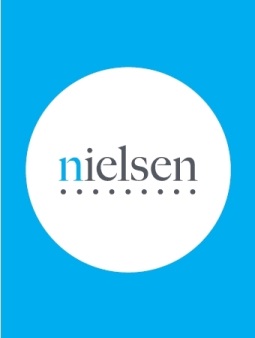 TV Tech 1.27.22https://www.tvtechnology.com/news/nielsen-mrc-push-back-on-vabs-lost-tv-advertising-estimates